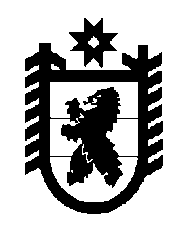 Российская Федерация Республика Карелия    РАСПОРЯЖЕНИЕГЛАВЫ РЕСПУБЛИКИ КАРЕЛИЯВнести в резервный состав призывной комиссии муниципального образования «Олонецкий национальный муниципальный район», утвержденный приложением № 2 к распоряжению Главы Республики Карелия от 26 сентября 2017 года № 431-р, с изменениями, внесенными распоряжениями Главы Республики Карелия от 23 октября 2017 года                  № 543-р, от 13 ноября 2017 года № 579-р, от 22 ноября 2017 года 
№ 598-р, следующие изменения:	а) включить в состав призывной комиссии Самойлову И.В. – старшего помощника начальника отделения подготовки и призыва граждан на военную службу по профессиональному психологическому отбору военного комиссариата (Питкярантского и Олонецкого районов Республики Карелия);б) исключить из состава призывной комиссии Полузанову Н.М.
           Глава Республики Карелия                                                          А.О. Парфенчиковг. Петрозаводск21 декабря 2017 года№ 697-р